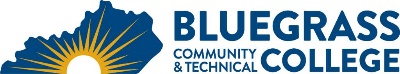 Program Coordinator: Kevin Jensen	E-mail: kevin.jensen@kctcs.edu 		Phone: 859-246-6681Program Website Student Name:  		Student ID: Students must meet college readiness benchmarks as identified by the Council on Postsecondary Education or remedy the identified skill deficiencies. Graduation Requirements:Advisor Name	__________________________________	Advisor Contact	________________________________First SemesterCredit HoursTermGradePrerequisitesNotesELT 110 Circuits I 5MAT 065 or higher ELT 114 Circuits II5ELT 110 with grade of C or greaterTotal Semester Credit Hours10Second SemesterCr. Hrs.TermGradePrerequisitesNotesELT 210 Devices I4ELT 110 with grade of C or greaterELT 214 Devices II4ELT 210 with grade of C or greaterEET 270 Motor Controls I 2ELT 110 with C or greater, Coreq: EET 271EET 271 Motor Controls Lab 2 ELT 110 with C or greater, Coreq: EET 270Total Semester Credit Hours12 Third SemesterCr. Hrs.TermGradePrerequisitesNotesELT 120 Digital I3MAT 065 or higherCan be taken in earlier semester if schedule permitsELT 220 Digital II3ELT 120 with grade of C or greaterEET 276 Programmable Logic Controllers 2EET 270 & 271 with C or greater, Coreq: EET 277EET 277 Programmable Logic Controllers Lab 2EET 270 & 271 with C or greater, Coreq: EET 276Total Semester Credit Hours10Total Certificate Credit Hours32 25% or more of Total Certificate Credit Hours must be earned at BCTCGrade of C or higher in each course required for the certificateAdditional InformationStudents must complete MAT 065 or 075 or demonstrate an equivalent placement level before enrolling in an ELT class.Embedded CredentialsEmbedded CredentialsEmbedded CredentialsEmbedded CredentialsCredentialTitleRequirementsTotal Credit HoursCertificateElectronics TechnicianELT 110, ELT 114, ELT 120, ELT 210, ELT 214, ELT 22024CertificateElectronics TesterELT 110, ELT 114, ELT 12013